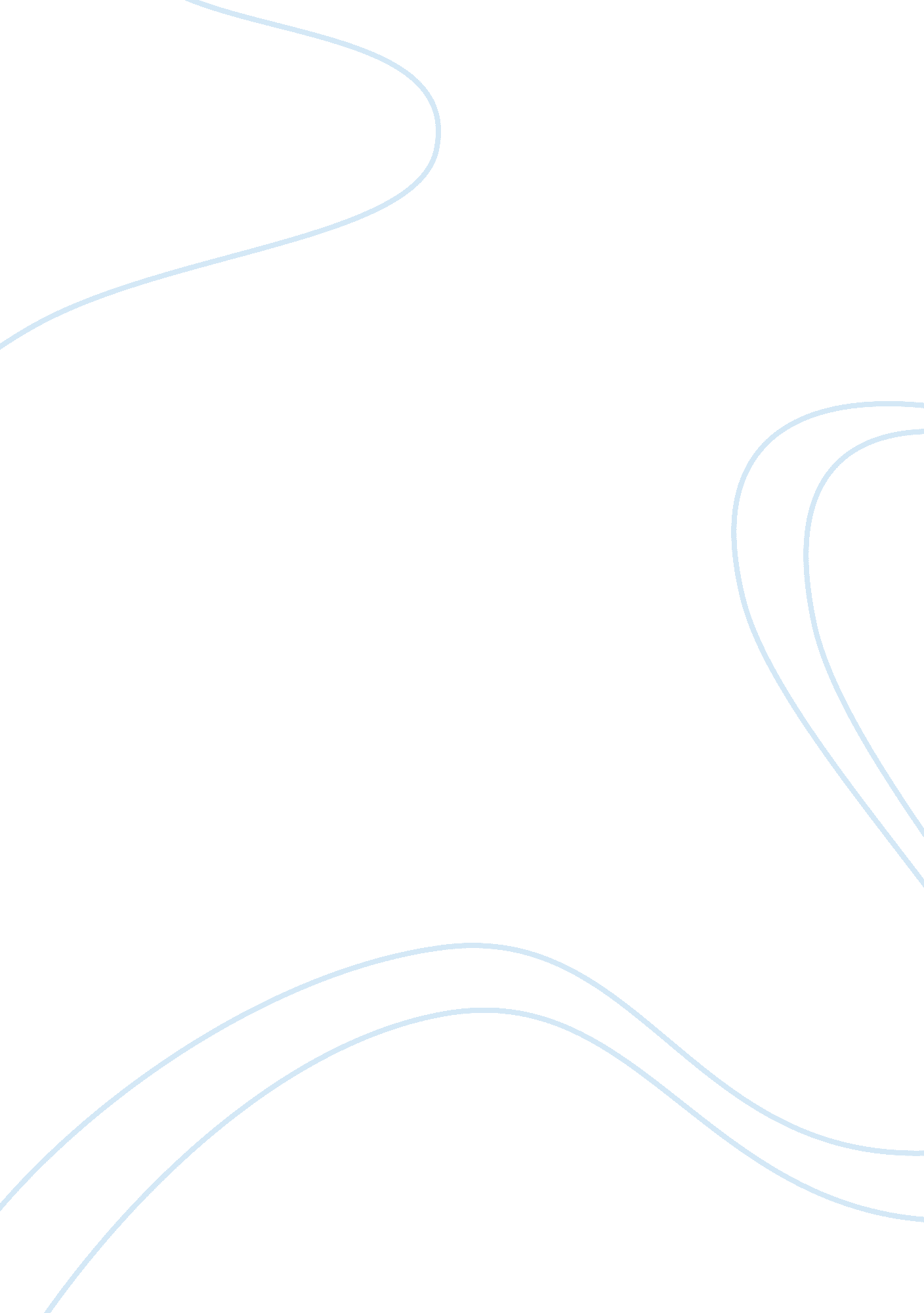 Neo-liberalisation in the worldHistory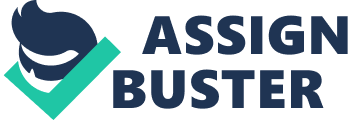 Although disregarded by many, neo-liberalization jumped the barriers into active politics establishing themselves as the best politics nationally and internationally. By 1971, the United States, Australia, Britain, and New Zealand adopted these ideas to their domestic programs. 
By 1980, Neo-liberalism had grown to higher levels in Britain and the United States such that it sidelined Keynesianism and social alternatives. It formed the pattern that shaped all the other policies even if its rationality would still be contested. Non-English speaking countries like Japan, Germany, and Sweden thought Neo-liberal ideas as defensive to shore up the model of capitalism, which was under pressure from other successful models. Additionally, Neoliberalism model was thought as the an-outdated capitalist model that lacked analytical tools to direct policies and remedies to problems. However, Neo-liberalism remained prominent on state economies of Britons and Americans. 
In the 1990s, neo-liberalization triumphed after the failure of public capitalists of Germans, Swedes, and Japanese. Neo-liberalism became the dominant ideology of analyzing capitalism as a global network of accumulation. One paramount influence of Neo-liberalism is that it gives priority to capital as resources rather than capital as production. This way it would give the means to disengage from commitments taken up from the Keynesian era. Many politicians are adamant to keep neo-liberalization, which makes it difficult to win electoral support by itself. Neo-liberalism has some limitations, but some of its ideologies establish a solid basis for political and economic research. 